Información para la prensa	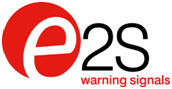 Para descargar imagen para impresión de calidad 300dpi, visite parkfield.co.uk/e2s/otc18-print.jpgPara descargar un archivo Word del texto, vaya a parkfield.co.uk/e2s/otc18-es.docxPara obtener más información visite la página:  parkfield.co.uk/e2s/ 
E2S se especializa en tecnología de balizas LED en OTCPublicado el 7 de marzo de 2018En el stand 1339 de la OTC Houston que se celebra del 30 de abril al 3 de mayo, E2S Warning Signals, el fabricante independiente más grande del mundo de dispositivos de advertencia sonoros y visibles, presenta su tecnología de balizas LED líder en el mercado. Además de los múltiples modos operativos, las unidades LED ofrecen una vida operativa más larga (60 000 horas), menores requisitos de energía y niveles de potencia más altos. El nivel de producción de luz típico de las unidades LED es de 338 candelas altamente brillantes, significativamente más alto que la intensidad efectiva de 120 candelas de un dispositivo de tubo de xenón 5J. Las balizas LED tienen cinco velocidades de destello para aplicaciones de señalización de advertencia: 1,0, 1,5 y 2,0 Hz y destellos dobles y triples. También ofrecen salidas fijas altas y bajas para uso como indicador de estado. Las versiones de tensión CC presentan tres fases seleccionables remotamente, permitiendo la señalización de múltiples advertencias desde un solo dispositivo. Son comunes los mismos motores ligeros y la electrónica de control a lo largo de todas las familias de productos: la caja STEx de acero inoxidable 316L, las cajas de aluminio LM6 de grado marítimo GNEx y E2x GRP y BEx y D2x, proporcionan protección mecánica, resistencia a la corrosión, y un nivel de peso y precio que se ajusta a  distintas aplicaciones y requisitos medioambientales. En todas las familias, las lentes de policarbonato estables a los rayos UV de color ámbar, azul, transparente, verde, magenta, rojo y amarillo están disponibles como elementos separados; incluyen salida de luz mejorada y los filtros de las lentes también se pueden sustituir sobre la marcha sin necesidad de desmontaje, lo que hace que la reasignación de la función de la baliza sea un proceso simple y rápido. También se presentarán dos familias de punto de llamada manuales, las últimas incorporaciones a los productos con capacidad SIL2 de E2S que cumplen con los requisitos remotos de monitorización y pruebas de los sistemas SIL2. El GRP GNExCP6 resistente a las chispas y a la corrosión y los puntos de llamada manuales a prueba de explosión BExCP3 de grado marítimo y sin cobre LM6 (A413), cumplen con los requisitos de diseño de EN54-11, están disponibles en las versiones con cristal de rotura, botón pulsador o pulsador de reinicio, están certificados según las normas ATEX e IECEx, cuentan con muchas otras certificaciones locales y están aprobados para el uso en áreas peligrosas Zona 1,2,21 y 22 para la iniciación de sistemas de alarma de fuego y gas.Darren Mann, Director Comercial Internacional (R.U) y Marcel Minns, Director Comercial Técnico (Houston), estarán presentes en el stand a disposición de los contactos y clientes actuales, hacer demostraciones de productos, responder a todas las preguntas y comentar los próximos desarrollos de nuevos productos.*** Ends: body copy 469 words ***Notas a los editores.Para cualquier cuestión de seguimiento, contacte con:	Nigel May	Parkfield Communications LimitedParkfield HouseDamerhamSP6 3HQGran BretañaTel: + 44 (0)1725 518321Fax: + 44 (0)1725 518378nigel.may@parkfield.co.uk parkfield.co.uk 
E2S es el líder mundial como fabricante independiente en el sector de la señalización. Con su sede en la zona oeste de Londres (Inglaterra), es una empresa que diseña y fabrica una exhaustiva gama de productos de señalización para entornos industriales, marinos y de zonas peligrosas. La red de distribución de E2S permite la disponibilidad a escala global de sus productos; para consultar los detalles de los distribuidores, diríjase a la página web de la compañía. Además, E2S cuenta con un centro de distribución especializado en Houston (Texas) para distribuir productos a nivel local y proporcionar asistencia técnica.E2S Warning SignalsImpress HouseMansell RoadLondresW3 7QHGran BretañaTel: + 44 (0)20 8743 8880Fax: + 44 (0)20 8740 4200sales@e2s.com e2s.com